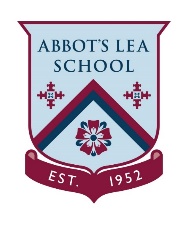 EYFS/KS1 Home LearningLetter Formation - Outdoors Activity 2Things you will need Pot / Bucket of WaterPaintbrush or Roller – the bigger the better!ChalkYour garden / outdoor area at homeAll equipment can be swapped for something else that is similar based on what you have at home. 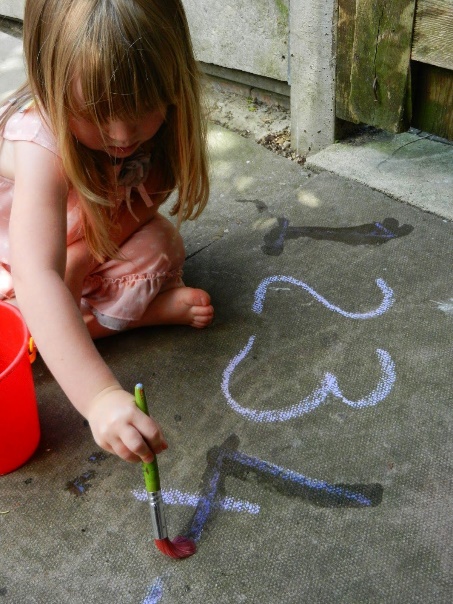 Activity This activity is to encourage children to engage with their letter formation skills in a fun way, using large arm and wrist motions to build on gross motor skills. Please encourage the pupils to collect their own equipment where possible. Do as little or as many steps as you like!Use the chalk to draw large letters on your floor or wall. This could be on a patio, decking, fencing panels or brick walls.You can use all of our different phonics phases or a few letters as you like!s       a      t      p      i     n m       d      j      o      c     kChildren can then use their paint brush or roller with water to trace over your chalk letters!Can they write their name with the paintbrush? The bigger the better!Practise saying the sounds – can you spot something in your garden / outdoor area beginning with that sound?!Make marks and shapes with your paint brush. The bigger the better!Activity This activity is to encourage children to engage with their letter formation skills in a fun way, using large arm and wrist motions to build on gross motor skills. Please encourage the pupils to collect their own equipment where possible. Do as little or as many steps as you like!Use the chalk to draw large letters on your floor or wall. This could be on a patio, decking, fencing panels or brick walls.You can use all of our different phonics phases or a few letters as you like!s       a      t      p      i     n m       d      j      o      c     kChildren can then use their paint brush or roller with water to trace over your chalk letters!Can they write their name with the paintbrush? The bigger the better!Practise saying the sounds – can you spot something in your garden / outdoor area beginning with that sound?!Make marks and shapes with your paint brush. The bigger the better!